GOVERNOR’S TOURISM ADVISORY BOARD MEETING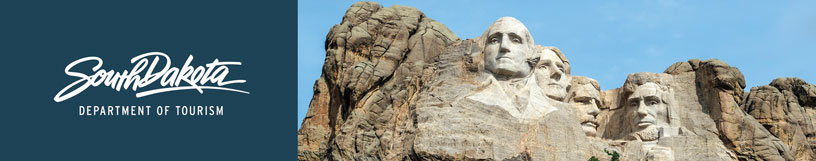 Tentative AgendaApril 8, 2021 – 9:00 a.m. to 3:00 p.m., CSTPierre Ramkota Convention Center – Amphitheater 1Pierre, South Dakota 9:00 a.m.	Welcome - President Kristi Wagner  9:05 a.m.	Opening comments and department updates - Secretary Jim Hagen  9:10 a.m.	Tourism Board Member reports and regional updates - Tourism Advisory Board  9:40 a.m.	Department updates - Wanda Goodman  9:45 a.m.	Thoughts and reflections on 30 years in the department and the industry - Chad Coppess 9:50 a.m.	State of the travel industry in South Dakota and the nation - Kirk Hulstein 9:55 a.m.	Update from Mount Rushmore National Memorial – Secretary Jim Hagen10:10 a.m.	Update from Game, Fish and Parks Department - Emily Kiel 10:20 a.m.	Update from Experience Sioux Falls - Teri Schmidt 10:30 a.m.	Agritourism update - Jacey Ellsworth 10:45 a.m.	Update from the South Dakota Visitor Industry Alliance - Gwyn Wathen 10:55 p.m.	Update about the newly revamped Tourism Hospitality Program at Black Hills StateUniversity - Hans Nelson 11:15 a.m.	Update on Tribal Tourism - Calvin Bloemendaal 11:25 a.m.	Update on Welcome Centers - Nate Johnson 11:35 a.m.	Update from Badlands National Park - Superintendent Mike Pflaum11:45 a.m.	Lunch12:15 p.m.	Update from Global Media and Public Relations Team - Katlyn Svendsen12:30 p.m. 	Update from Historic Deadwood - Lee Harstad 12:45 p.m.	Update from Global Marketing Team - Mike Gussiaas  1:00 p.m.	Update on TravelSouthDakota.com - Ann DeVany  1:10 p.m.	Update from the Global Travel and Trade Team - Cole Irwin  1:25 p.m.	Updates on social media - Stephanie Palmer  1:40 p.m.	Update from Industry Outreach, Development and Research Team and report on the DMO Marketing Relief Program - Kirk Hulstein 1:55 p.m.	Update on Spring Hospitality Training and National Travel and Tourism Week - Bailey Carlsen  2:05 p.m.	Update on Industry Outreach Webinar slated for the week of April 19 - Jim Hagen  2:10 p.m.	Open forum - President Kristi Wagner and Secretary Jim Hagen 2:45 p.m.	Meeting Adjourn - President Kristi Wagner 